О предстоящем проведении Управлением Россельхознадзора по Республике Башкортостан публичных обсуждений Управление Россельхознадзора по Республике Башкортостан в рамках проводимой в Российской Федерации реформы контрольно-надзорной деятельности уведомляет о проведении публичных обсуждений с подконтрольными субъектами. Публичные обсуждения состоятся 13 апреля 2018 года в 10 часов 30 минут в ФГОУ ВО Башкирский государственный аграрный университет (г.Уфа, ул.50-летия Октября, 34, актовый зал (5 этаж)). В ходе публичных обсуждений будут рассмотрены следующие вопросы: О текущей эпизоотической ситуации в Российской Федерации и Республике Башкортостан; Об идентификации сельскохозяйственных животных;О внедрении на территории республики электронной ветеринарной сертификации;О регионализации Российской Федерации по заразным болезням животных;О применении риск-ориентированного подхода при осуществлении государственного ветеринарного надзора;О ТР ТС «О безопасности рыбы и рыбной продукции»;Об изменениях в законодательстве в области ветеринарии.Информируем, что на официальном сайте Управления Россельхознадзора по Республике Башкортостан в разделе «Публичные обсуждения, 13.04.2018 года» размещены доклады Управления Россельхознадзора по Республике Башкортостан по правоприменительной практике, статистике  типовых и массовых нарушений обязательных требований с возможными мероприятиями по их устранению («как делать нельзя»), а также доклады с руководством по соблюдению обязательных требований,  дающим разъяснение какое поведение является правомерным, а также разъяснение новых требований нормативных правовых актов, необходимых для реализации организационных, технических мероприятий («как делать нужно (можно)»). Вопросы (обращения), замечания и комментарии по указанным докладам можно оставить в подразделе «Анкета к проведению публичных обсуждений» на официальном сайте Управления Россельхознадзора по Республике Башкортостан.Обобщенные ответы на поступившие вопросы будут даны в ходе проведения публичных обсуждений и размещены на официальном сайте Управления Россельхознадзора по Республике Башкортостан.Приглашаем для участия в указанных публичных обсуждениях.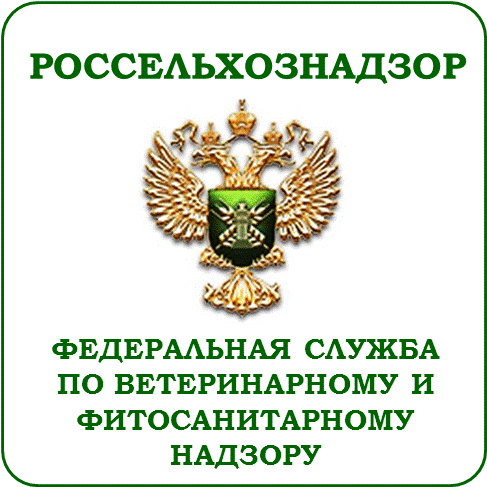 